МУНИЦИПАЛЬНОЕ БЮДЖЕТНОЕ ОБЩЕОБРАЗОВАТЕЛЬНОЕ УЧРЕЖДЕНИЕЛИЦЕЙ № 16 ПРИ УлГТУ ИМЕНИ ЮРИЯ ЮРЬЕВИЧА МЕДВЕДКОВАПОРТФОЛИОФамилия  ДьяконоваИмя   ВалерияОтчество   СергеевнаДата рождения   28 июня 2007 г.Класс   8-ВТворческое объединение  «Школа безопасности»Руководитель     Аряпов А.В.Период оформления                    01.09.2021 г.Личная подпись учащегося  ______________________Директор школы ______________ /______________ /Классный руководитель _________/________________ /Раздел IАВТОПОРТРЕТ(информация о владельце портфолио) Фамилия           ДьяконоваИмя, отчество          Валерия СергеевнаЭссе (моя жизнь)- значение моего имени: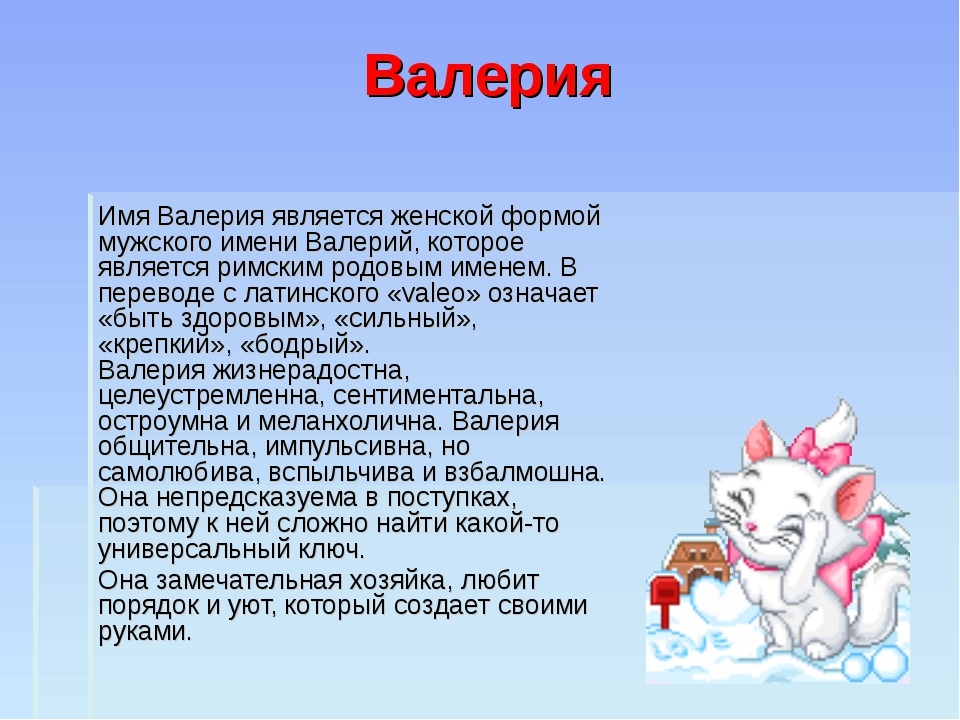 - с 1 по 2 класс я обучалась в средней школе №13 г. Бугульма РТ, переехав в г. Димитровград с 3 класса я начала обучаться в Лицее №16 при УлГТУ имени Ю.Ю.Медведкова. - сейчас я обучаюсь в 8 классе.МОЯ СЕМЬЯ: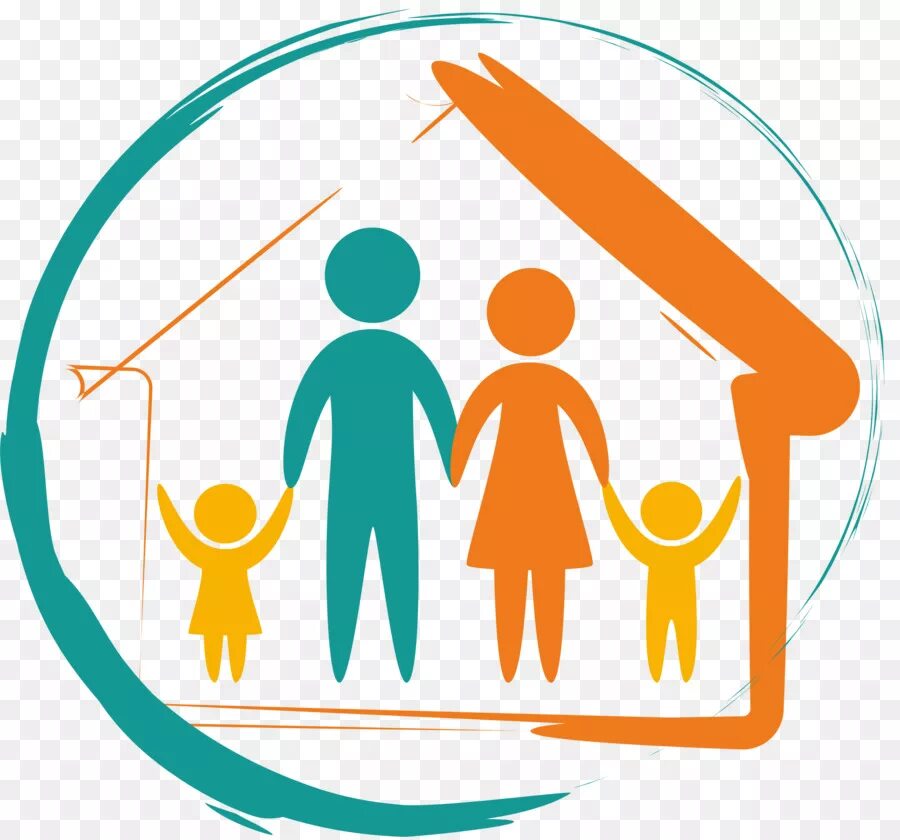 - я очень люблю заниматься спортом   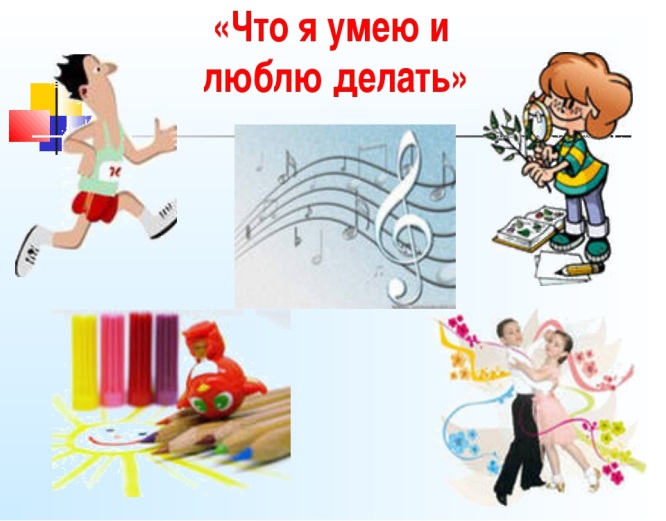 - я очень люблю быть на природе- я очень люблю рисовать- я очень люблю танцевать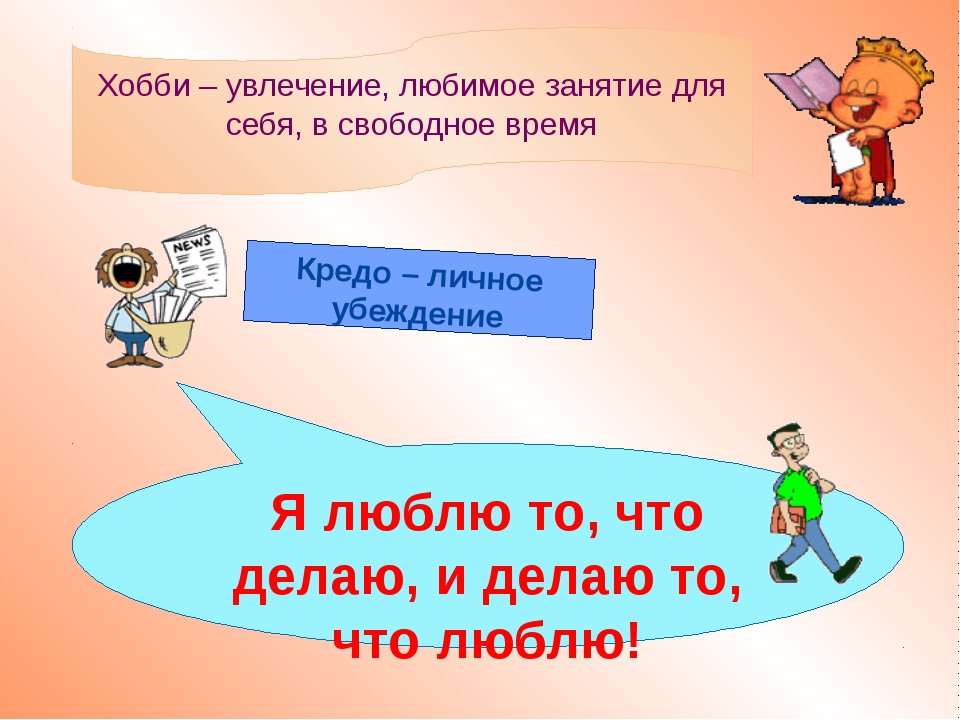 Я стараюсь быть настоящим Другом.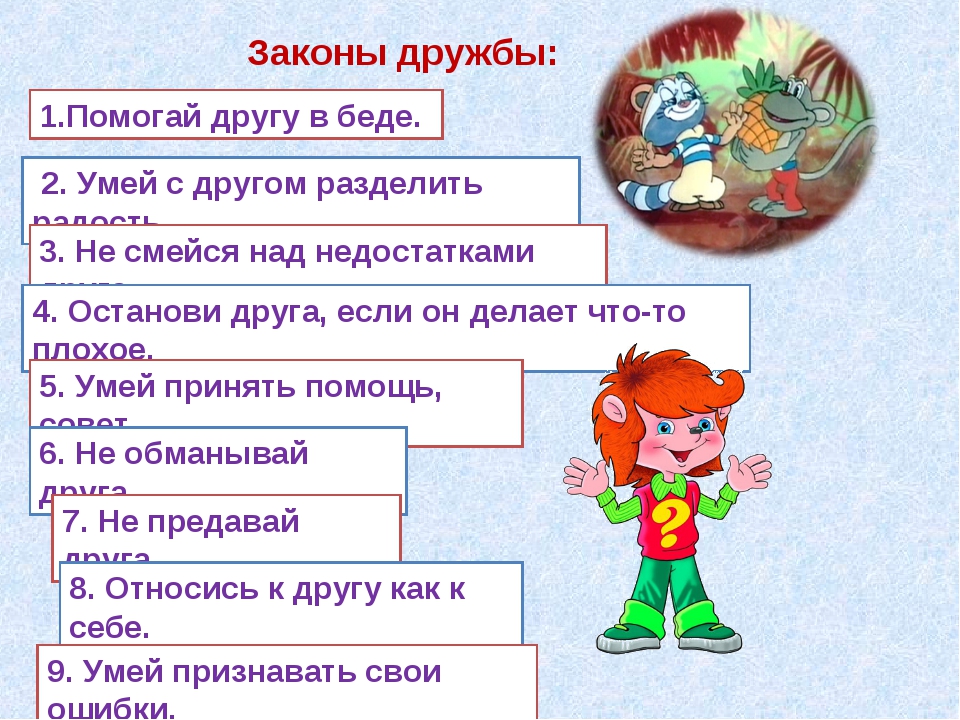 «Мои устремления и планы»- стремление к саморазвитию;- здоровый образ жизни;- успешная учеба в школе;- получение хорошего образования;- нахождение хорошей, интересной и высокооплачиваемой работы;- создание крепкой, любимой и дружной семьи.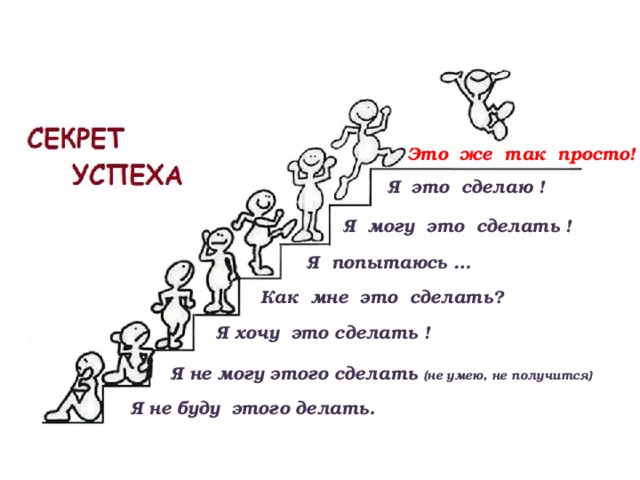 «Моя занятость»     Раньше я занималась танцами, было увлечение ходить на лыжах, очень любила рисовать. Сейчас я хожу в бассейн, помогаю по дому своей семье, уделяю время младшей сестренке, стараюсь отдавать свое свободное от учебы время военно – спортивной подготовке «ЗАРНИЦЕ», я юнармеец.«Моё творчество»     Рисование.«Какой я?»     Ответственная, добрая, целеустремленная, краткая, красивая, сильная, дружелюбная, отзывчивая, обидчивая и позитивная.«Мои личностные качества»     Ценю честность, порядочность и надежностьМои планы:Раздел IIМОИ ДОСТИЖЕНИЯМамаПапаСестраДьяконоваФамилияДьяконовДьяконоваАлесяИмяСергейАлисаПетровнаОтчествоВалерьевичСергеевна04.08.1985Дата рождения23.05.198002.11.2019ОАО «РЖД»Специалист по управлению персоналом Место работыПрофессияЛО МВД РФИнспектор Детский сад «Алиса»Добрая, умная, красивая, строгая, но справедливаяКакие они?Добрый, ответственный, сильныйСамая лучшая№ВопросНачало учебного годаКонец учебного года1.Какие профессии тебе нравятся?певец, переводчик, врачархитектор, переводчик, служащий МВД, МЧС2.Кем хочешь быть ты?Архитектор, служащий МВД, МЧСАрхитектор, служащий МВД, МЧС3.Твои планы на будущее?Окончить школу, поступить в Вуз, получить высшее образование и хорошую профессию, реализоваться как жена и мама.Окончить школу, поступить в Вуз, получить высшее образование и хорошую профессию, реализоваться как жена и мама.